انتهت الاسئلة وفقكم الله ,,,,,,,GOOD LUCKتوزيع الدرجات المقترحدرجة واحدة لكل فقرة General questions                                         1mark eachControlled writing                                                1mark eachGrammar                         1mark each                                            Vocabulary                                            1mark each                         Orthography                        	1mark each                  Reading                                	         	                         	1 each	______________________لاتنســـــــــــــــــــــــــــــــــــــــــوني من صالح دعائكم 	وفقكم الله T. Mohamad Zaid Al Asmari    المملكة العربية السعودية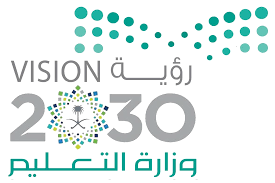 اسم الطالب/ه .........................وزارة التعليمرقم الجلوس : .........................إدارة التعليم بمنطقةالمادة : انجليزي    مكتب التعليمالزمن : ساعة ونصفمدرسة :الصف : السادس                 فصل (     )اسم المصحح / ه:التوقيع  :الدرجة رقما :اسم المراجع / ه  :التوقيع  : الدرجة كتابة :اختبار نهاية الفصل الدراسي الثالث للعام الدراسي 1444 – لغة انجليزية –– للصف السادس ابتدائياختبار نهاية الفصل الدراسي الثالث للعام الدراسي 1444 – لغة انجليزية –– للصف السادس ابتدائياختبار نهاية الفصل الدراسي الثالث للعام الدراسي 1444 – لغة انجليزية –– للصف السادس ابتدائيGeneral questions                                               ANSWERGeneral questions                                               ANSWERGeneral questions                                               ANSWERGeneral questions                                               ANSWER......................................................................................................................................................................................................................................................................................................................................................................................................How many students are there in your school?1Q......................................................................................................................................................................................................................................................................................................................................................................................................What would you like to drink?Q2......................................................................................................................................................................................................................................................................................................................................................................................................What time does your school start?        Q3......................................................................................................................................................................................................................................................................................................................................................................................................Can I help you?Q4Controlled writing                                              	                                                       matchControlled writing                                              	                                                       matchControlled writing                                              	                                                       matchControlled writing                                              	                                                       matchmuchThis year I am in the 6th _________.5grade Speak _________ in class! .6English How ____ is it ?   It is 160 SAR7REARRANGEREARRANGEREARRANGEREARRANGE......................................................................................................................................................................................................................................................................................................................................................................................................Riyadh – in – I – live . 8......................................................................................................................................................................................................................................................................................................................................................................................................going – I – to – am – store – candy - the.9Grammar                                                         CHOOSE                                                                  Grammar                                                         CHOOSE                                                                  Grammar                                                         CHOOSE                                                                  Grammar                                                         CHOOSE                                                                  This year I _______ English . Q11Last year I _______ in the 5th gradeQ10like AisAlikedBwasBliking CamCThe PAST of  ( get up ) isQ13The past of ( drink ) is ________.Q12get up Adrank Agot up BdrinkingBgets upCdrinksC____ ____ two floors.Q15I ___ going to the doctor .Q14There is  Ais AThere are  BareBIs there   CamCvocabulary                                                        	   	 matchvocabulary                                                        	   	 matchvocabulary                                                        	   	 matchvocabulary                                                        	   	 match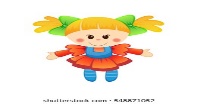 math16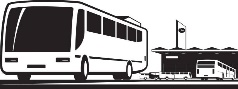 sky diving17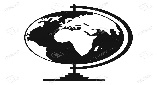 lamb18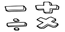 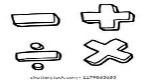 globe19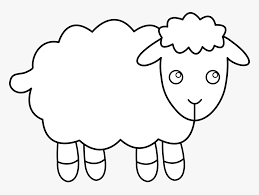 bus stop20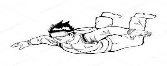 doll21Orthography                                                                                match                                                                                                                    Orthography                                                                                match                                                                                                                    Orthography                                                                                match                                                                                                                    Orthography                                                                                match                                                                                                                    c u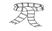 _ _arf22ir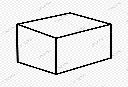 c_b_   23sq		b_ _ rd   	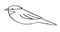 24sc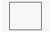 _ _uare                  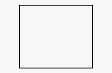 25Reading                                                                 	match                                  Reading                                                                 	match                                  Reading                                                                 	match                                  Reading                                                                 	match                                  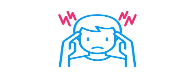 I have an earache.26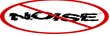 I want a sweater.27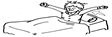 I should get up early28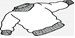 Don’t make too much noise.29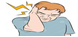 I have a headache.30